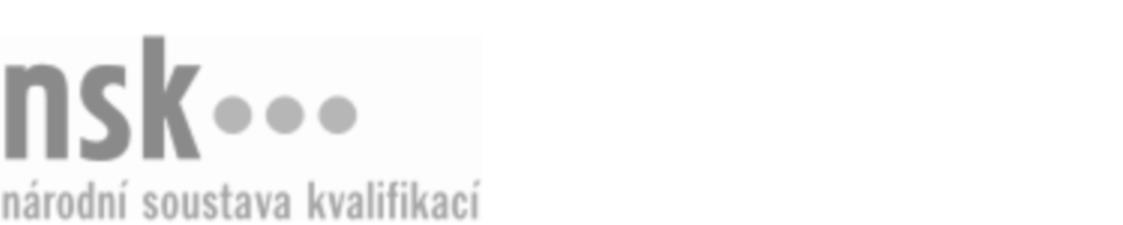 Autorizované osobyAutorizované osobyAutorizované osobyAutorizované osobyAutorizované osobyAutorizované osobyAutorizované osobyAutorizované osobyŠič/šička interiérového vybavení (kód: 31-029-H) Šič/šička interiérového vybavení (kód: 31-029-H) Šič/šička interiérového vybavení (kód: 31-029-H) Šič/šička interiérového vybavení (kód: 31-029-H) Šič/šička interiérového vybavení (kód: 31-029-H) Šič/šička interiérového vybavení (kód: 31-029-H) Šič/šička interiérového vybavení (kód: 31-029-H) Šič/šička interiérového vybavení (kód: 31-029-H) Autorizující orgán:Autorizující orgán:Ministerstvo průmyslu a obchoduMinisterstvo průmyslu a obchoduMinisterstvo průmyslu a obchoduMinisterstvo průmyslu a obchoduMinisterstvo průmyslu a obchoduMinisterstvo průmyslu a obchoduMinisterstvo průmyslu a obchoduMinisterstvo průmyslu a obchoduMinisterstvo průmyslu a obchoduMinisterstvo průmyslu a obchoduMinisterstvo průmyslu a obchoduMinisterstvo průmyslu a obchoduSkupina oborů:Skupina oborů:Textilní výroba a oděvnictví (kód: 31)Textilní výroba a oděvnictví (kód: 31)Textilní výroba a oděvnictví (kód: 31)Textilní výroba a oděvnictví (kód: 31)Textilní výroba a oděvnictví (kód: 31)Textilní výroba a oděvnictví (kód: 31)Povolání:Povolání:Šička interiérového vybaveníŠička interiérového vybaveníŠička interiérového vybaveníŠička interiérového vybaveníŠička interiérového vybaveníŠička interiérového vybaveníŠička interiérového vybaveníŠička interiérového vybaveníŠička interiérového vybaveníŠička interiérového vybaveníŠička interiérového vybaveníŠička interiérového vybaveníKvalifikační úroveň NSK - EQF:Kvalifikační úroveň NSK - EQF:333333Platnost standarduPlatnost standarduPlatnost standarduPlatnost standarduPlatnost standarduPlatnost standarduPlatnost standarduPlatnost standarduStandard je platný od: 21.10.2022Standard je platný od: 21.10.2022Standard je platný od: 21.10.2022Standard je platný od: 21.10.2022Standard je platný od: 21.10.2022Standard je platný od: 21.10.2022Standard je platný od: 21.10.2022Standard je platný od: 21.10.2022Šič/šička interiérového vybavení,  29.03.2024 9:08:12Šič/šička interiérového vybavení,  29.03.2024 9:08:12Šič/šička interiérového vybavení,  29.03.2024 9:08:12Šič/šička interiérového vybavení,  29.03.2024 9:08:12Šič/šička interiérového vybavení,  29.03.2024 9:08:12Strana 1 z 2Strana 1 z 2Autorizované osobyAutorizované osobyAutorizované osobyAutorizované osobyAutorizované osobyAutorizované osobyAutorizované osobyAutorizované osobyAutorizované osobyAutorizované osobyAutorizované osobyAutorizované osobyAutorizované osobyAutorizované osobyAutorizované osobyAutorizované osobyNázevNázevNázevNázevNázevNázevKontaktní adresaKontaktní adresa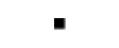 ART ECON - Střední škola, s.r.o.ART ECON - Střední škola, s.r.o.ART ECON - Střední škola, s.r.o.ART ECON - Střední škola, s.r.o.ART ECON - Střední škola, s.r.o.Husovo nám. 2061/91, 79601 ProstějovHusovo nám. 2061/91, 79601 ProstějovART ECON - Střední škola, s.r.o.ART ECON - Střední škola, s.r.o.ART ECON - Střední škola, s.r.o.ART ECON - Střední škola, s.r.o.ART ECON - Střední škola, s.r.o.Husovo nám. 2061/91, 79601 ProstějovHusovo nám. 2061/91, 79601 ProstějovHusovo nám. 2061/91, 79601 ProstějovHusovo nám. 2061/91, 79601 ProstějovStřední škola profesní přípravy, Hradec KrálovéStřední škola profesní přípravy, Hradec KrálovéStřední škola profesní přípravy, Hradec KrálovéStřední škola profesní přípravy, Hradec KrálovéStřední škola profesní přípravy, Hradec Králové17. listopadu 1212/2, 50003 Hradec Králové17. listopadu 1212/2, 50003 Hradec KrálovéStřední škola profesní přípravy, Hradec KrálovéStřední škola profesní přípravy, Hradec KrálovéStřední škola profesní přípravy, Hradec KrálovéStřední škola profesní přípravy, Hradec KrálovéStřední škola profesní přípravy, Hradec Králové17. listopadu 1212/2, 50003 Hradec Králové17. listopadu 1212/2, 50003 Hradec Králové17. listopadu 1212/2, 50003 Hradec Králové17. listopadu 1212/2, 50003 Hradec KrálovéStřední škola služeb a podnikání, Ostrava-Poruba, příspěvková organizaceStřední škola služeb a podnikání, Ostrava-Poruba, příspěvková organizaceStřední škola služeb a podnikání, Ostrava-Poruba, příspěvková organizaceStřední škola služeb a podnikání, Ostrava-Poruba, příspěvková organizaceStřední škola služeb a podnikání, Ostrava-Poruba, příspěvková organizacePříčná 1108/1, 70800 OstravaPříčná 1108/1, 70800 OstravaStřední škola služeb a podnikání, Ostrava-Poruba, příspěvková organizaceStřední škola služeb a podnikání, Ostrava-Poruba, příspěvková organizaceStřední škola služeb a podnikání, Ostrava-Poruba, příspěvková organizaceStřední škola služeb a podnikání, Ostrava-Poruba, příspěvková organizaceStřední škola služeb a podnikání, Ostrava-Poruba, příspěvková organizacePříčná 1108/1, 70800 OstravaPříčná 1108/1, 70800 OstravaŠič/šička interiérového vybavení,  29.03.2024 9:08:12Šič/šička interiérového vybavení,  29.03.2024 9:08:12Šič/šička interiérového vybavení,  29.03.2024 9:08:12Šič/šička interiérového vybavení,  29.03.2024 9:08:12Šič/šička interiérového vybavení,  29.03.2024 9:08:12Strana 2 z 2Strana 2 z 2